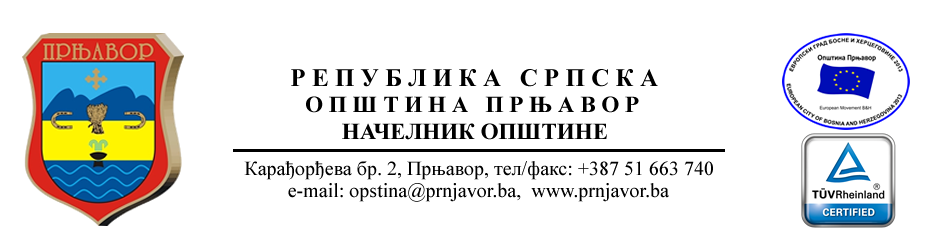 ИЗВЈЕШТАЈ О ОРГАНИЗАЦИЈИ И ОДРЖАВАЊУ ЈАВНЕ РАСПРАВЕ О  НАЦРТУ БУЏЕТА ОПШТИНЕ ПРЊАВОР ЗА 2021. ГОДИНУ	ПРЕДЛАГАЧ: Начелник општине                                     ОБРАЂИВАЧ: Кабинет начелника у координацији са                                                                 Одјељењем за финансије Прњавор, фебруар 2021. годинеХронологија рада              У складу са закључком Скупштине општине Прњавор број: 01-022-6/21 од 3.2.2021. године, начелник општине Прњавор упутио је у јавну расправу документ Нацрт буџета општине Прњавор за 2021. годину. Јавним позивом који је упућен дана 4.2.2021. године планирано је одржавање јавне расправе у складу са прописаним законским актима и Статутом општине Прњавор. Јавна расправа као облик учешћа грађана у локалној самоуправи омогућава учешће грађана у доношењу одлука и других аката, који су од непосредног интереса за становништво. На овај начин грађани имају прилику да изнесу своје приједлоге и сугестије о документу који је предложен у нацрту.ЈАВНA РАСПРАВA – ОРГАНИЗАЦИЈА, РЕАЛИЗАЦИЈА, ВРИЈЕМЕ И МЈЕСТО ОДРЖАВАЊАОрганизација               Нацрт буџета општине Прњавор за 2021. годину је био предмет јавне расправе, која је одржана дана 8.2.2021. године у великој сали ЈУ Центар за културу са почетком у 19.00 часова. Организација јавне расправе укључивала је обавјештење о термину, мјесту одржавања и позив за присуствовање истој свим буџетским корисницима, предсједницима савјета мјесних заједница, представницма јавних предузећа и установа, удружењима грађана, као и свим заинтересованим грађанима. Обавјештење је пласирано путем средстава јавног информисања, истицањем позива на огласним таблама општинске управе и у канцеларијама мјесних заједница, те објавом на интернет страници општине www.opstinaprnjavor.net. Материјал који се односи на нацрт буџета за 2021. годину, укључујући и буџет за грађане,  дистрибуиран је у канцеларије мјесних заједница, шалтер салу општинске управе, а  објављен је и на званичној интернет страници општине Прњавор. Заинтересовани грађани увид у материјал су могли извршити и у Oдјељењу за финансије, канцеларија број 19, у временском периоду од 7-15 часова сваким радним даном.              Осим на јавној расправи, примједбе, приједлоге и сугестије грађани су могли доставити и путем e-mail адресе: javnerasprave.budzet@prnjavor.ba до дана одржавања јавне расправе. Обавезни учесници у расправи су: начелник општине или лице које он овласти, обрађивач акта, модератор и записничар.   Реализација              У координацији са ЈУ Центар за културу обезбiјеђена је велика сала за одржавање јавне расправе, у циљу поштовања прописаних епидемиолoшких мјера. Јавни позив поред информације о термину и мјесту одржавања јавне расправе садржавао је и податке о мјестима на којима су се могли добити материјали везани за нацрт буџета, као и e-mail адресу на коју су грађани путем електронске поште могли упутити своје приједлоге. Јавни позив о одржавању јавне расправе емитован је (почевши) од 4.2.2021. године на локалној телевизији “ТВ К3“ (у терминима 16.00, 18.00 и 21.00 час), као и на “Радио Прњавор“ (у терминима 08.25, 08.45, 13.45 и 14.15 часова). Емитовање јавног позива овим путем је трајало до дана одржавања јавне расправе (8.2.2021. године). Такође, исти је био објављен и на званичној интернет страници општине Прњавор, као и на огласним таблама општинске управе и у канцеларијама мјесних заједница. У самој јавној расправи испред општине Прњавор учествовали су: Дарко Томаш, начелник општине, Жељко Симић, предсједник скупштине, Александар Његомировић, начелник одјељења за финансије и Жељана Јелић, службеник Oдјељења за финансије (записничар). Јавна расправа почела је презентацијом нацрта буџета која је трајала 15 минута, а иста је укључивала и приказивање слајдова у програму Microsoft Power Point. Садржај презентације је пажљиво структуиран како би пружио добро разумијевање примарних компоненти годишњег буџета, а презентацију је урадио начелник Oдјељења за финансије. Након презентације присутним грађанима је омогућено да изнесу своје приједлоге и сугестије у вези нацрта буџета за 2021. годину, на које су начелник општине и начелник Oдјељења за финансије дали своје коментаре и одређена појашњења. Током јавне расправе вођен је записник који садржава основне информације о истој (почетак одржавања, број присутних, дати приједлози, сугестије и коментари). Након одржавања јавне расправе сачињен је извјештај о проведеној јавној расправи, који је достављен Скупштини заједно са Приједлогом буџета општине Прњавор за 2021. годину. Вријеме и мјесто одржавања јавне расправеПРИЈЕДЛОЗИ, СУГЕСТИЈЕ И КОМЕНТАРИБоро Пеулић – Општинска организација породица заробљених и погинулих бораца„Да ли се планира изградња централног спомен обиљежја? Општинска организација породица заробљених и погинулих бораца се није сложила са раније предложеном локацијом (Трг српских бораца) гдје се не може изградити објекат који треба да изражава жртву бораца Републике Српске. Предложили смо да то буде у парку у непосредној близини Трга српских бораца, на тај начин би се уредио и тај парк.“Новица Јелић – Удружење породица са 4 и више дјеце„Тражимо већа издвајања из буџета за породице са 4 и више дјеце. Сматрамо да је потребна материјална помоћ за такве породице у смислу плаћања мјесечне карте за ону дјецу која путују у школу, а долазе из вишечланих породица, с обзиром на то да таквих породица нема пуно. Многе општине имају далеко већа издвајања за ове породице.“Богдан Станић – Мјесна заједница Грабик Илова„Извршење буџета за прошлу годину је веће од нацрта за ову годину. Позиција за капитална улагања је далеко мања у односу на прошлу годину, као и позиција која се односи на уградњу посипног материјала. Потребно је наћи начин да се ове позиције повећају, јер са тако малим средствима на овим позицијама се не може пуно урадити.“ЈУ Центар за социјални рад – Примједбе на нацрт буџета Одјељењу за финансије достављене писменим путем У захтјеву ове установе тражена су већа издвајања за исту, у приједлогу у односу на нацрт буџета, у укупном износу од 295.400,00 КМ. Између осталог тражено је и повећање средстава у оквиру категорије Расходи за лична примања запослених и то за 25.000,00 КМ.Напомена:   Путем e-mail адресе:  javnerasprave.budzet@prnjavor.ba није било достављених приједлога, нити примједби на документ нацрта буџета за 2021. годину. ОБРАЗЛОЖЕЊЕ ЗА ПРИЈЕДЛОГЕ И ПРИМЈЕДБЕ НА НАЦРТ БУЏЕТА КОЈИ НИСУ УВРШТЕНИ У ПРИЈЕДЛОГ БУЏЕТА ЗА 2021. ГОДИНУНа питање Боре Пеулића, представника “Општинске организације породица заробљених и погинулих бораца Прњавор“, које се односило на изградњу и локацију централног спомен обиљежја, начелник општине одговорио је на самој јавној расправи. Том приликом је речено да је потребан договор и јединствен став свих борачких удружења о самој локацији на којој би се изградило централно спомен обиљежје, као и да ће у наредном периоду бити одржан састанак свих релевантних субјеката како би се размотрило ово питање и постигао договор о локацији спомен обиљежја.Захтјев Новице Јелића, представника “Удружења породица са 4 и више дјеце“, којим се траже већа издвајања из буџета општине за ове породице, је углавном уобзирен у самом документу Нацрта буџета општине Прњавор за 2021. годину, будући да је у оквиру Одјељења за локални економски развој и друштвене дјелатности планирана нова буџетска позиција на конту 416100 – Средства за набавку уџбеника за породице са четворо и више дјеце у износу од 15.000 КМ.На коментар и питање Богдана Станића, представника Мјесне заједнице Грабик Илова, који су се односили на планирана мања капитална улагања у 2021. години у односу на 2020. годину, као и на издвајања из буџета за уградњу посипног материјала, образложење је дао начелник Одјељења за финансије на самој јавној расправи. Том приликом је речено да је нацртом буџета за све капиталне пројекте планирано укупно 1.300.000,00 КМ, као и да се износ од 868.000,00 КМ односи само на план капиталних инвестиција у оквиру Одјељења за стамбено-комуналне послове и инвестиције. Остала издвајања за капиталне пројекте се односе на утрошак намјенских средстава, прије свега у оквиру Одјељења за пољопривреду, водопривреду и шумарство. Слична ситуација је и са издвајањима за уградњу посипног материјала, будући да су у оквиру истог одјељења планирана средства у износу од 50.000,00 КМ (буџетска позиција 415200 - Текуће одржавање путева на неразвијеним дијеловима општине). Такође је речено да се ребалансом буџета за 2021. годину очекује планирање додатних средстава за капиталне пројекте, будући је таква ситуација била и у претходне 3 године.Захтјев ЈУ Центар за социјални рад Прњавор који је достављен писменим путем, а који се односи на већа издвајања у приједлогу у односу на нацрт буџета за ову установу, у укупном износу од 295.400,00 КМ, није одобрен из разлога што у приједлогу буџета није било могуће обезбиједити додатна средства у наведеном износу. Препорука Министарства финансија РС на нацрт буџета за 2021. годину јесте да се смање приходи од индиректних пореза, и иста се мора провести у приједлогу буџета. У захтјеву ЈУ Центар за социјални рад Прњавор тражено је и повећање средстава у оквиру категорије Расходи за лична примања запослених (за 25.000,00 КМ), а исто није одобрено, будући да се другом препоруком Министарство финансија РС на нацрт буџета за 2021. годину захтијева смањење планираних средстава на економском коду 411000 – Расходи за лична примања запослених. И ова препорука Министарства финансија РС ће бити проведена на начин да ће се у приједлогу буџета за 2021. годину одређеним корисницима смањити средства на економском коду  411000 – Расходи за лична примања запослених, док ће код  ЈУ Центар за социјални рад средства за ову намјену остати на нивоу плана у нацрту буџета.				Јавна расправаДатум и вријеме одржавањаМјесто одржавањаТемаБрој учесника1.8.фебруар   (понедјељак) 19:00 -20:00 часова Центар за културу ПрњаворНацрт буџета општине Прњавор за 2021. годину16